  КАРАР                                                                                       РЕШЕНИЕОб  утверждении отчета  об  исполнении  бюджета  сельского  поселения  Зириклинский  сельсовет    муниципального  района    Бижбулякский  район   Республики  Башкортостан за  2020  год.	Заслушав  выступление  главы  сельского  поселения  Зириклинский  сельсовет муниципального  района  Бижбулякский  район  Республики  Башкортостан  Петрова  А.Г. об  утверждении отчета  об  исполнении  бюджета  сельского  поселения  Зириклинский  сельсовет    муниципального  района    Бижбулякский  район   Республики  Башкортостан за  2020  год,  Совет  сельского  поселения  Зириклинский  сельсовет  муниципального  района  Бижбулякский   район Республики  Башкортостан                                                                   р е ш и л :       Утвердить   отчет об  исполнении  бюджета  сельского  поселения  Зириклинский  сельсовет    муниципального  района    Бижбулякский  район   Республики  Башкортостан за  2020  год.     Глава  сельского  поселения                                               А.Г.Петров.с.Зириклы№54/20-28«16» февраля  2021 г.Башкортостан Республикаһы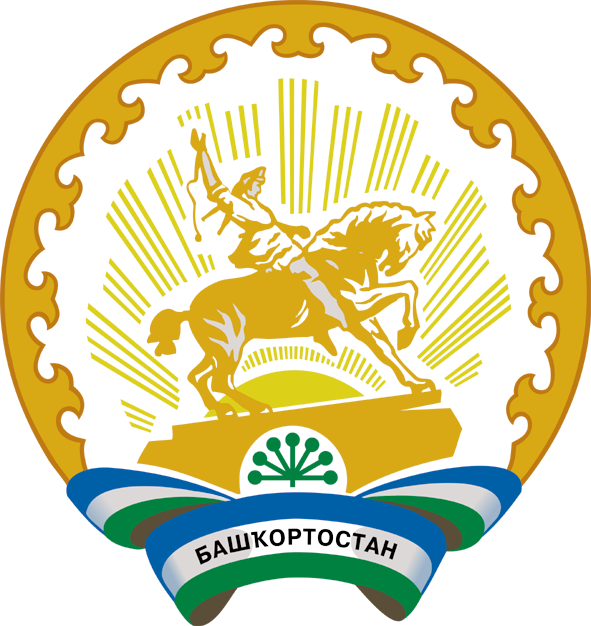 Бишбүләк районы муниципаль районы Ерекле ауыл советыауыл биләмәһе Советы452050, Ерекле  ауылы, Үзәк урамы, 67Тел. 8(34743)2-74-00Совет сельского поселенияЗириклинский сельсоветмуниципального района Бижбулякский районРеспублики Башкортостан452050, село Зириклы,ул.Центральная, 67Тел. 8(34743)2-74-00